Наблюдения за изменениями в природе.Вот и пришла зима. По календарю она началась 1декабря, а ученые считают началом зимы 22 декабря – самый короткий день в году. На прогулках продолжайте наблюдения за изменениями в погоде и природе. В солнечный день обратите внимание ребенка на то, что солнце поднимается низко над землей и совсем не греет, а тени на снегу очень длинные. Если начнется оттепель, объясните, что декабрьские оттепели традиционны для нашего климата, поэтому часто пушистые снега да морозы в декабре сменяются теплом, снег тает, иногда даже вскрываются реки. Вот когда температура воздуха установится ниже 0℃ и наступит настоящая зима, замерзнут все водоемы, прочным снежным покровом оденется земля.На прогулке предложите ребенку поймать на рукавичку и рассмотреть несколько снежинок. Чем они отличаются друг от друга? Пусть нарисует их, когда вы вернетесь домой.Шаблоны снежинок для срисовки: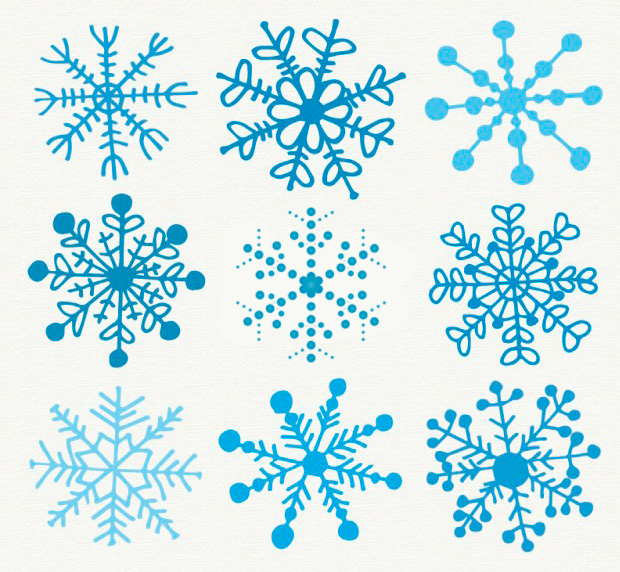 Можно провести наблюдение и сравнить свойства снега и льда. Перебрасывая друг другу снежный комок, поиграйте в игру «Закончи предложение»:Лед твердый, а снег…….(мягкий).Лед бесцветный, а снег……(белый)Лед прозрачный, а снег…….(не прозрачный)Лед хрупкий, а снег……(рыхлый)Наберите вместе с ребенком полный стакан снега. Понаблюдайте за тем, как он будет таять. Получиться ли из целого стакана снега целый стакан воды?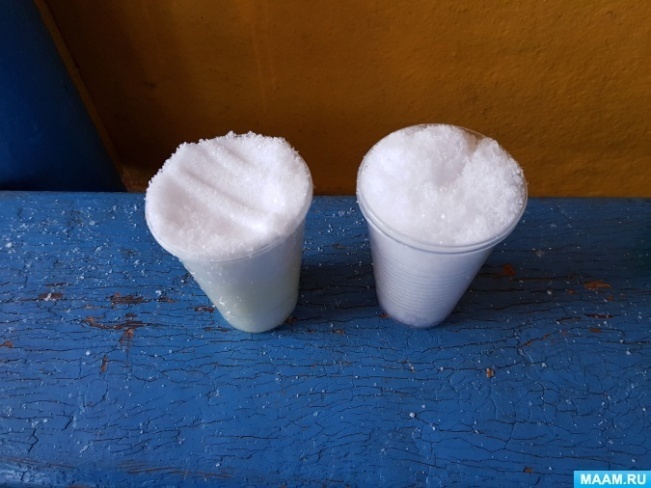 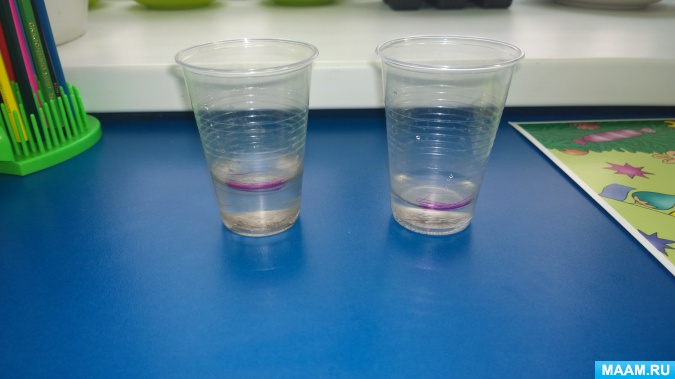 Предложите ребенку отгадать загадки:Не зверь, а воет.         (ветер)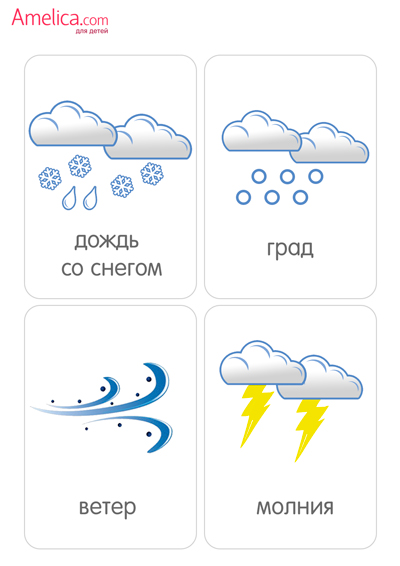 Кручу, урчу, знать ничего не хочу.   (вьюга)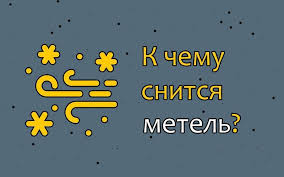 Я как песчинка мал, а землю покрываю.    (снег)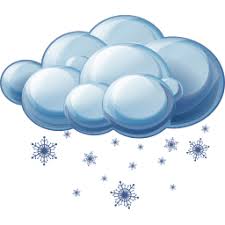 Во время прогулки подкормите зимующих птиц. Для подкормки подойдут сырые семена подсолнечника, крошки белого хлеба. Черный хлеб птицам вреден. Понаблюдайте, какие птицы остались с нами на зиму. Покажите ребенку голубей, воробьев, галок, ворон, сорок. В парке вы можете увидеть синиц и свиристелей, дятла и клеста. Дома поиграйте в игру на классификацию птиц, покажите ребенку картинки, пусть ребенок назовет птицу, опишет ее и определит, к какому классу она относиться: перелетная или зимующая.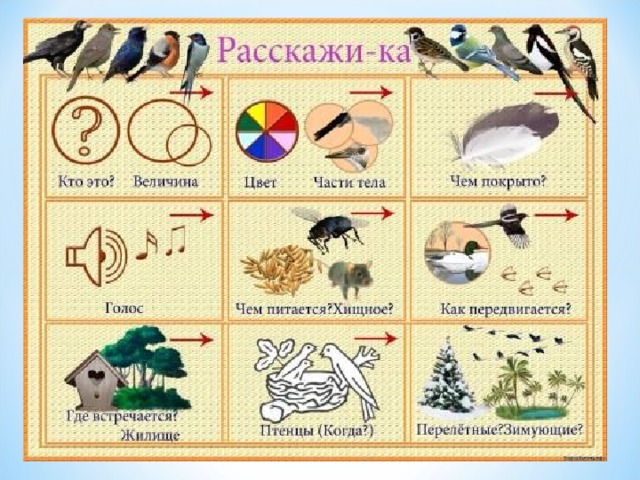 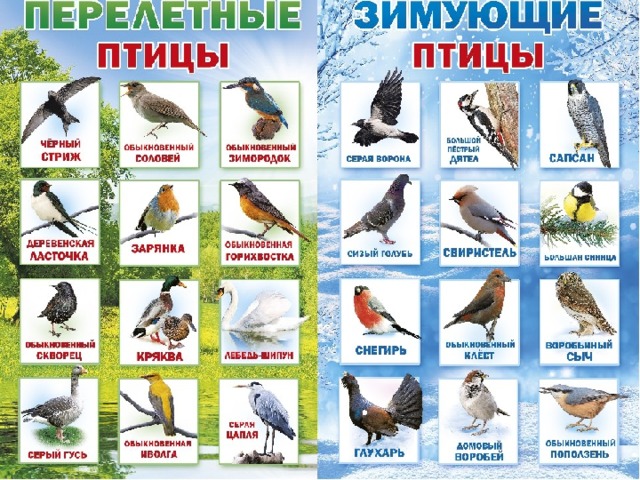 Прочитайте ребенку стихотворение и предложите выучить его.Кормушка.Рано утром на опушке                                          Не едите вы с ладошкиМы повесили кормушку                                      Зерна, семечки и крошки.Для щеглов, для синичек,                                     Прилетайте на опушку,И для всех голодных птичек.                               Угощенье ждет в кормушке.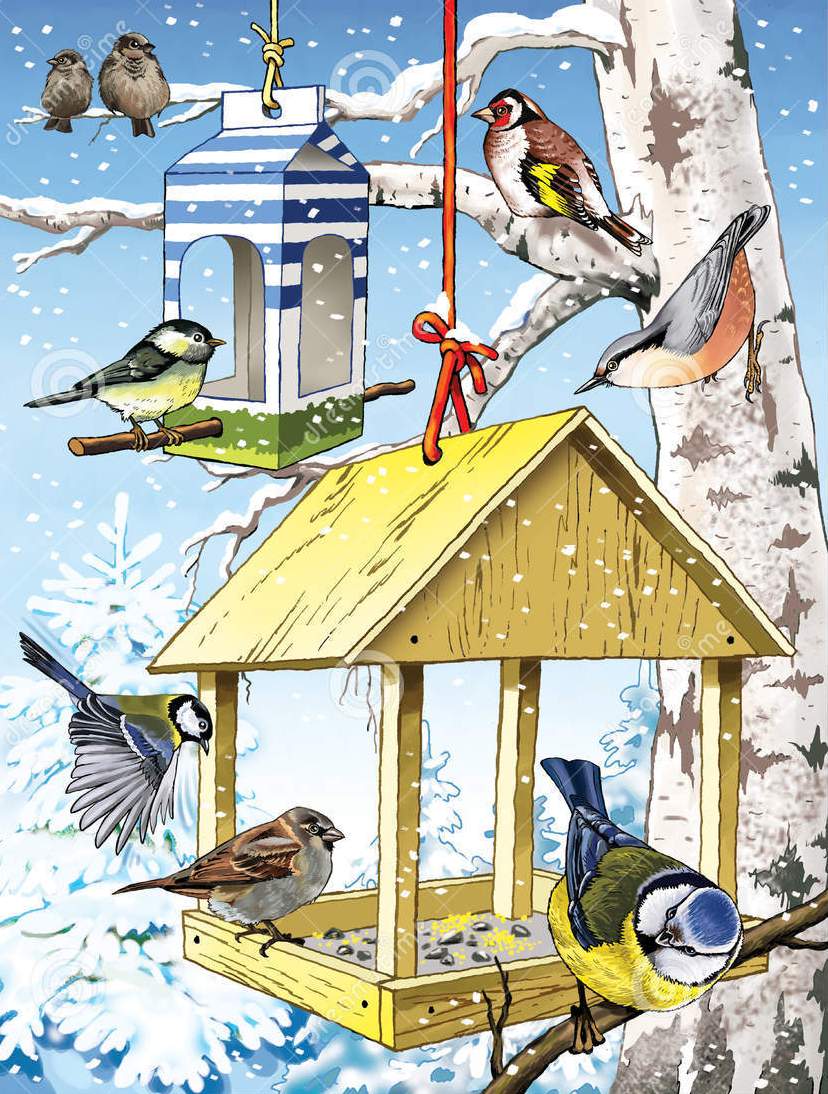 Что можно предложить ребенку нарисовать на зимнюю тему:Рисуем дерево зимой поэтапноШаг 1Рисуем простым карандашом основу для дерева – горизонтальную линию. Посередине добавляем ствол дерева. Снизу он будет широким, а к верху немного сужается.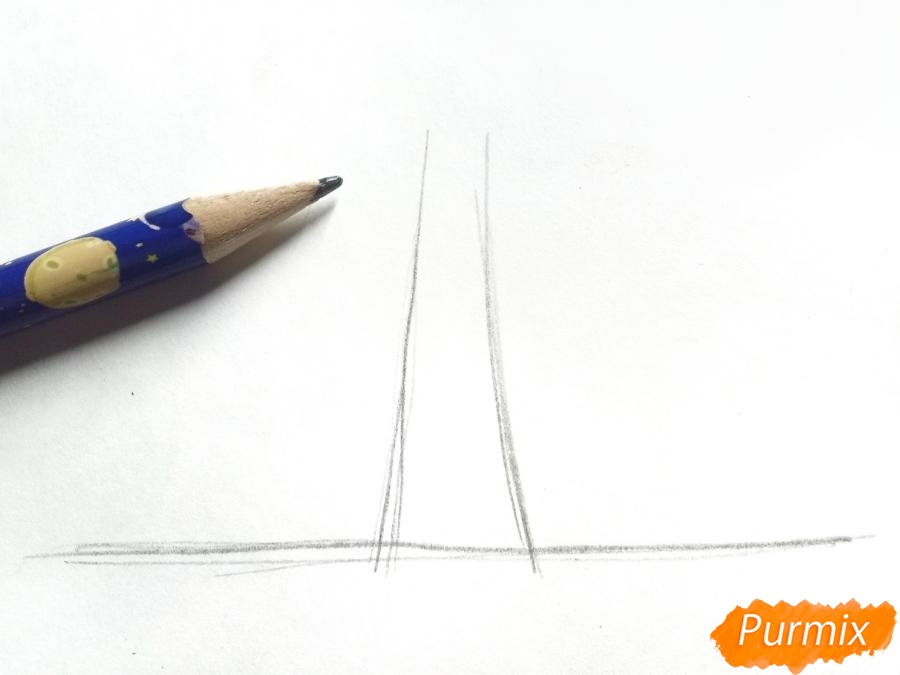 Шаг 2Нарисуем от ствола три толстые ветки. От них должны идти еще ветки, но они будут тоньше, а их количество должно увеличиваться.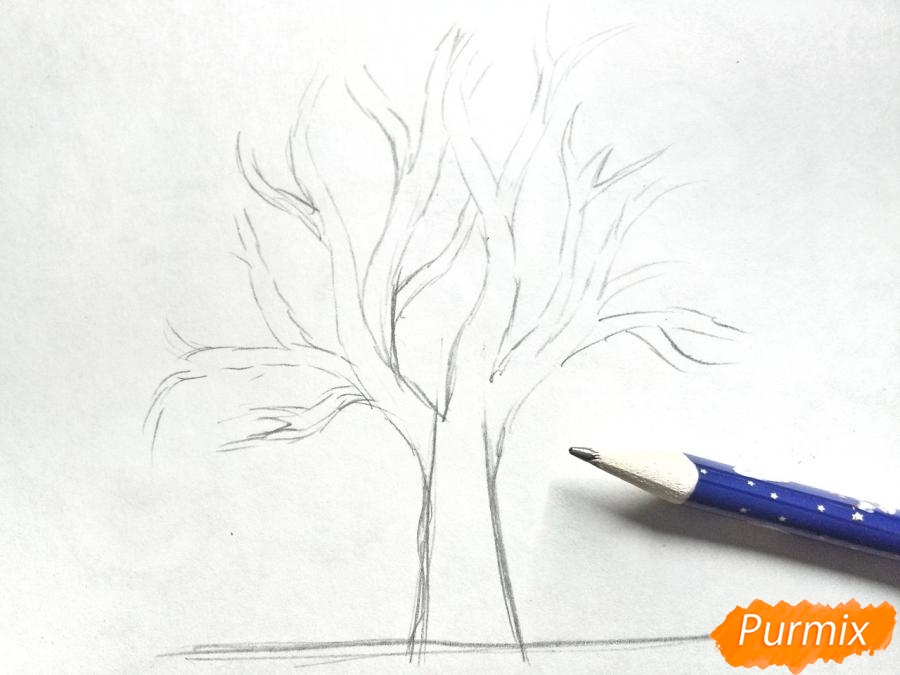 Шаг 3Добавим еще несколько тонких веточек. Края веток дерева будут висячие. Нарисуем волнистые линии разной долины. Сделаем их больше и плотнее, чтобы дерево выглядело округлым.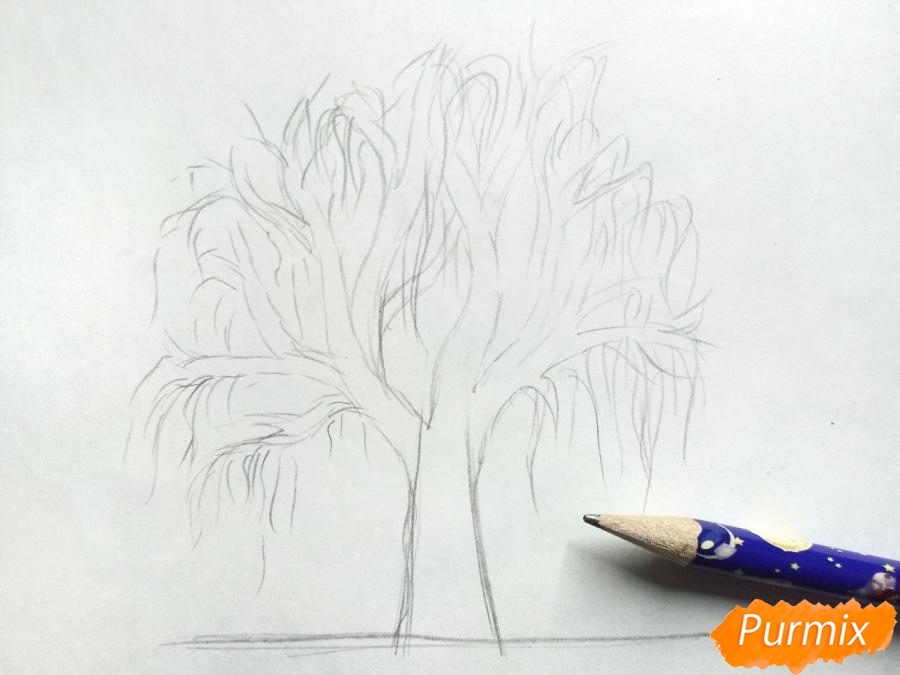 Шаг 4Как же обойтись без снега? На ветках нарисуем небольшие сугробы снега. Они лежат не только на ровной поверхности веток дерева, но и между ними. Так же покажем, что под деревом есть снег, рисуя его в виде сугроба.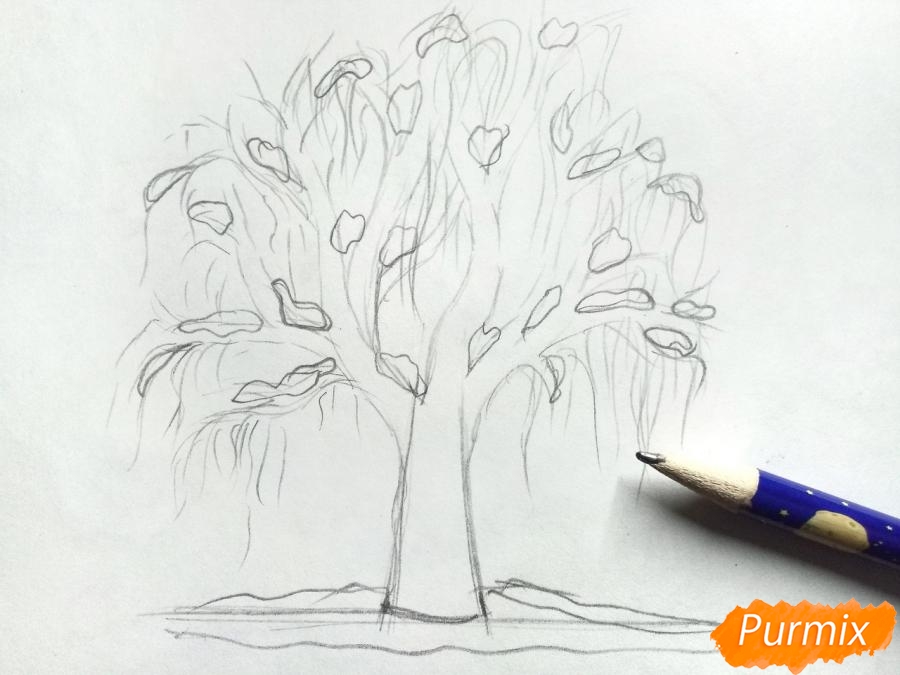 Шаг 5Черным маркером выделим контуры. Ствол и приближенные к нему верки делаем толстыми, а края тонкими. Делаем это с помощью нажима на маркер.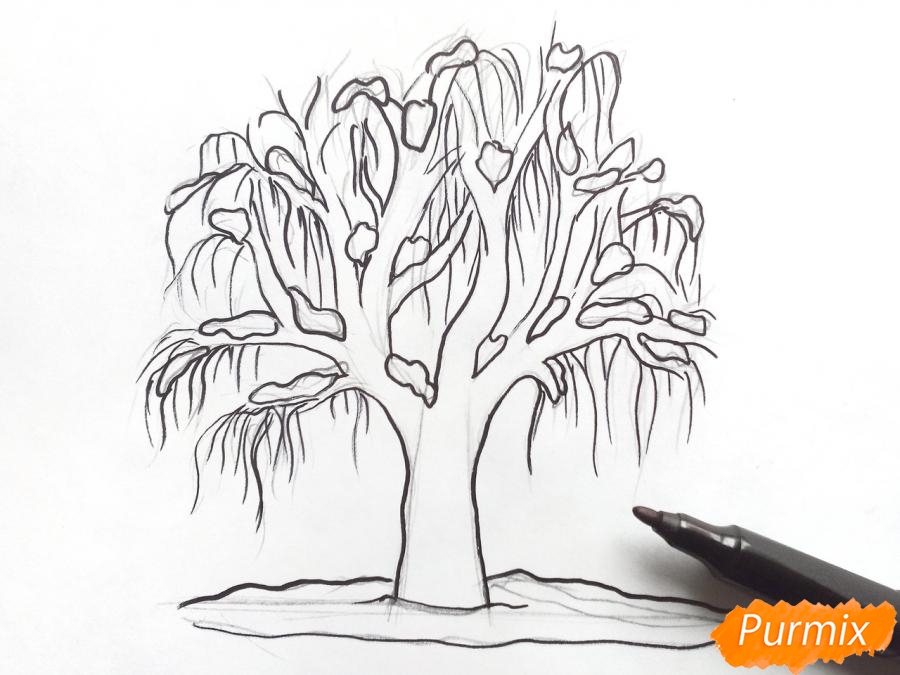 Шаг 6Снег под деревом прорисуем голубым цветом. Лежащий на ветках снег тоже украсим в голубой оттенок, но цвет наносим на нижнюю часть.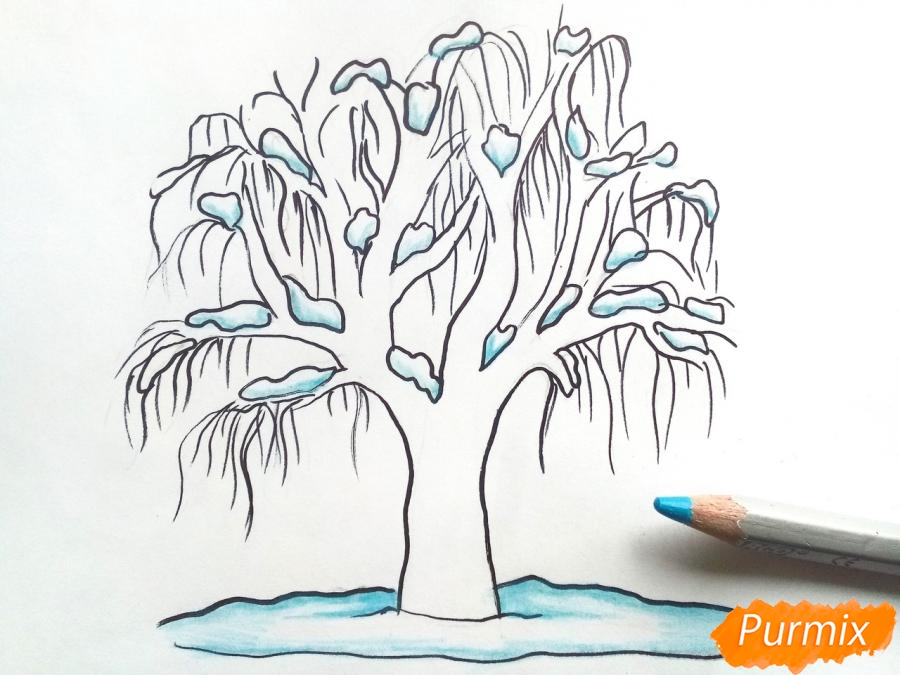 Шаг 7Ствол и ветки тоже имеют свой цвет. Сначала их полностью прорисуем светло-коричневым цветом. За тем наша задача показать тень на дереве и сделать его более объемным. Берем темно-коричневый карандаш и прорисуем края и около изгибов дерева, оставляя серединку светлой. Делаем плавные переходы между оттенками.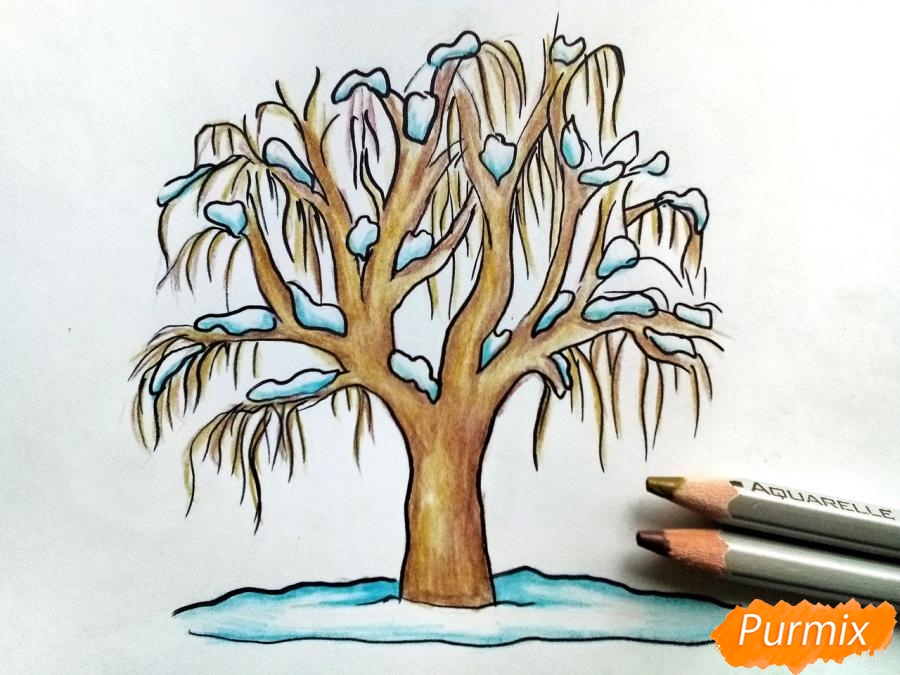 Шаг 8Вот теперь-то мы знаем, как нарисовать дерево зимой, с помощью цветных карандашей простой и легко.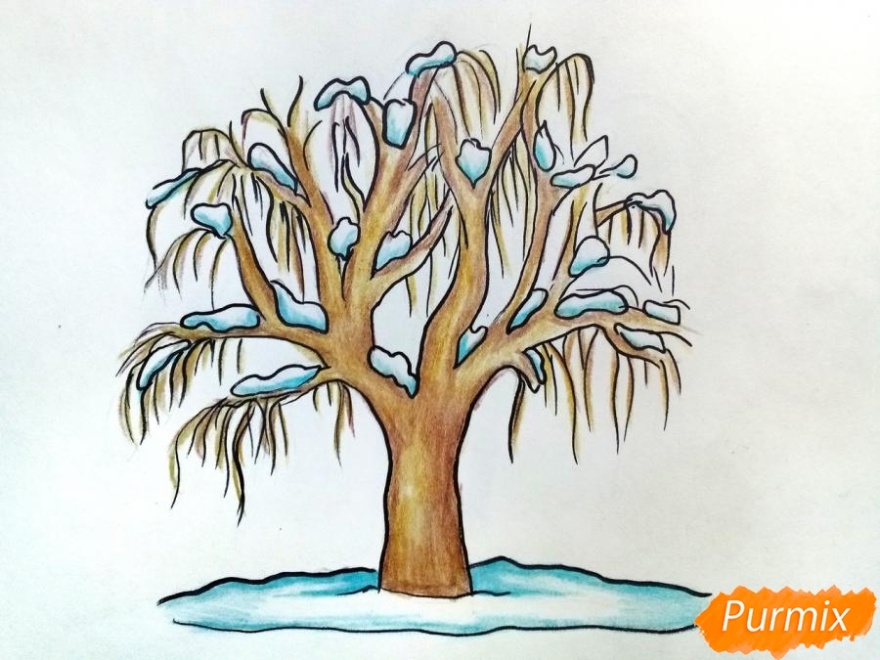 
Аппликация «Зимний домик»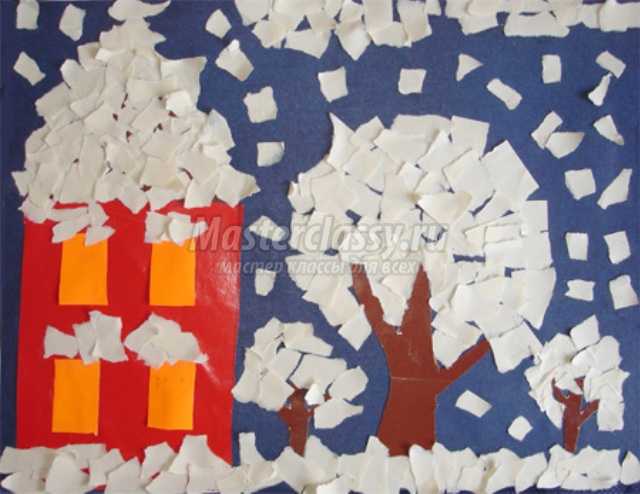 Белый лист разрывается на мелкие кусочки – это будет снег. На половину листа синего цвета наклеивается дом и дерево, а потом украшается кусочками белой бумаги хаотично, наклеивая один кусочек на другой.Лепка «Снеговик»Попробуйте слепить такого снеговика, следуя последовательности на картинке ниже.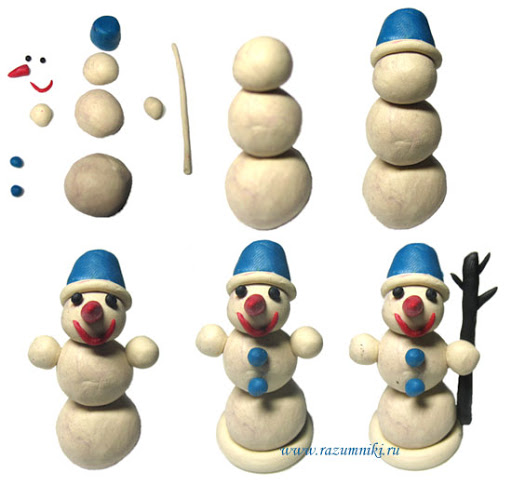 